EXPERIMENT NO 5 : 			Half Adder ,Full Adder ,4 Bit full AdderHalf AdderProgram:  											module ha(s,c,a,b);                        input a,b;output s,c;wire s1,c1,c2;xor(s1,a,b);and(c1,a,b);xor(s,s1);and(c2,s1);xor(c2,c1);endmoduleTestbench:`timescale 1ns/1ps module fatest_v;reg a,b;wire s;ha uut(s,c,a,b);initialbegina=0;b=0;#50 a=0; b=1;#50 a=1; b=0;#50 a=1; b=1;#50;endendmodule  Waveforms: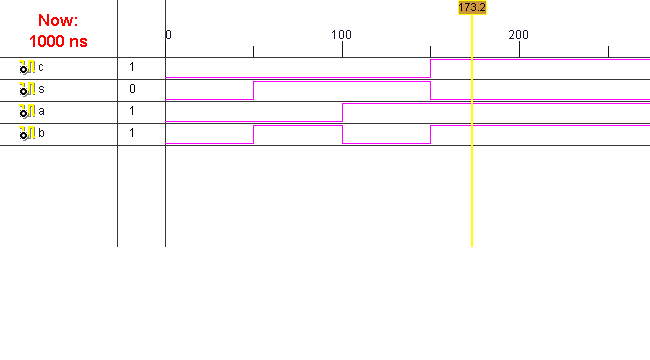 Half adder: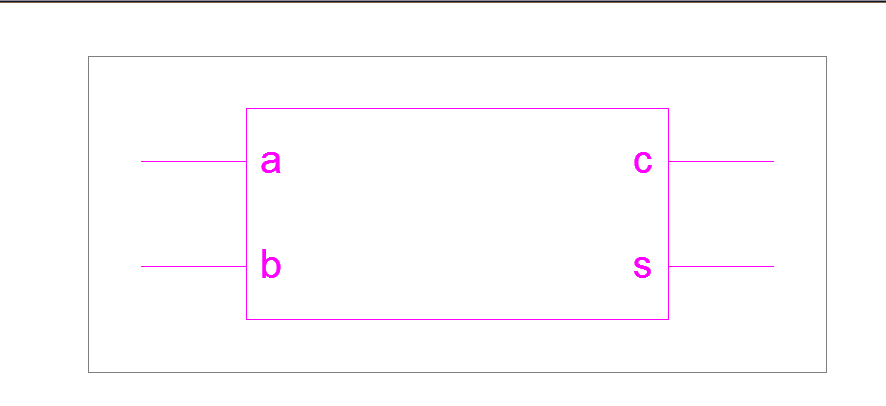 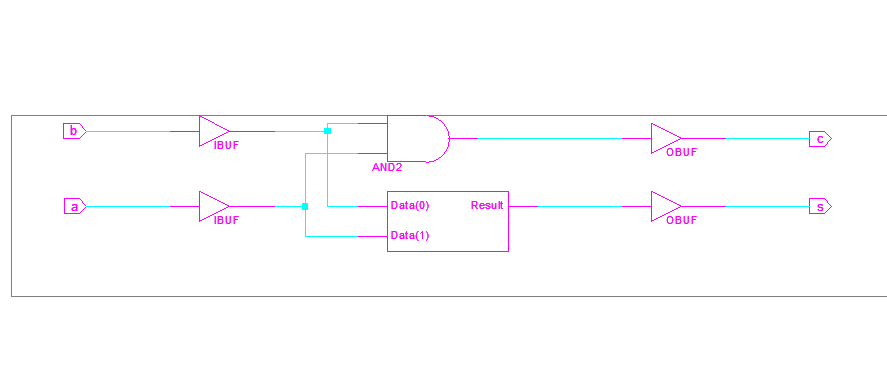 Final ResultsRTL Top Level Output File Name     : ha1.ngrTop Level Output File Name         : ha1Output Format                      : NGCOptimization Goal                  : SpeedKeep Hierarchy                     : YESTarget Technology                  : Automotive 9500XLMacro Preserve                     : YESXOR Preserve                       : YESClock Enable                       : YESwysiwyg                            : NODesign Statistics# IOs                              : 4Cell Usage :# BELS                             : 2#      AND2                        : 1#      XOR2                        : 1# IO Buffers                       : 4#      IBUF                        : 2#      OBUF                        : 2CPU : 1.41 / 1.56 s | Elapsed : 2.00 / 2.00 sTotal memory usage is 114468 kilobytesNumber of errors   :    0 (   0 filtered)Number of warnings :    0 (   0 filtered)Number of infos    :    0 (   0 filtered)Full adder:Program:module fa(s,cn,a,b,an);input a,b,an;output s,cn;wire s1,c1,c2;xor(s1,a,b);and(c1,a,b);xor(s,s1,an);and(c2,s1,an);xor(cn,c2,c1);endmoduleTest bench:`timescale 1ns/1ps module fatest_v;reg a,b,an;wire s,cn;fa uut(s,cn,a,b,an);initialbegina=0;b=0;an=0;#50 a=0; b=0;an=0;#50 a=0; b=0;an=1;#50 a=0; b=1;an=0;#50 a=0; b=1;an=1;#50 a=1; b=0;an=0;#50 a=1; b=0;an=1;#50 a=1; b=1;an=0;#50 a=1; b=1;an=1;#50;endendmodule  Waveform: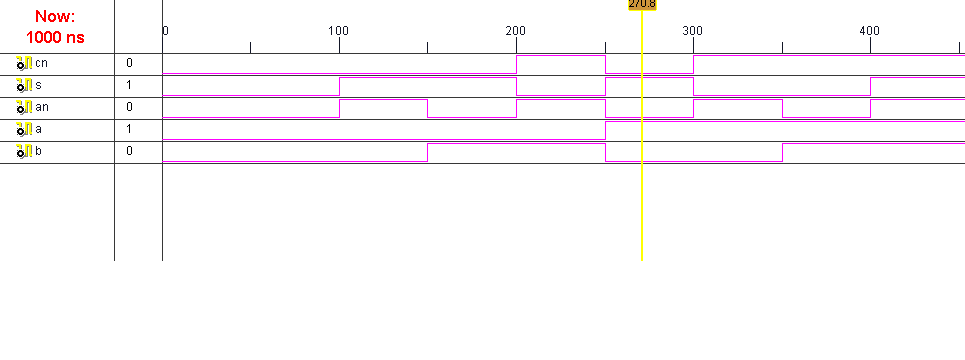 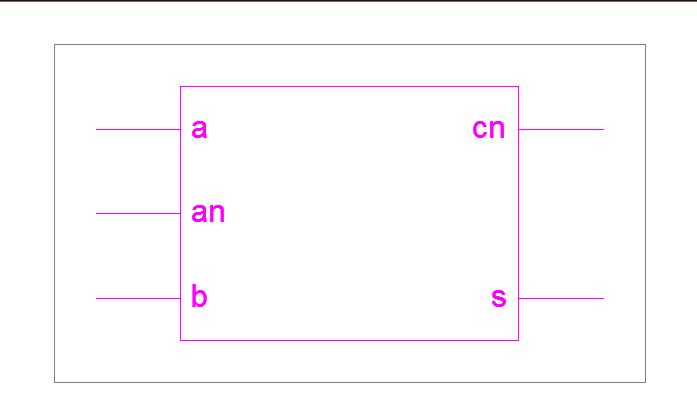 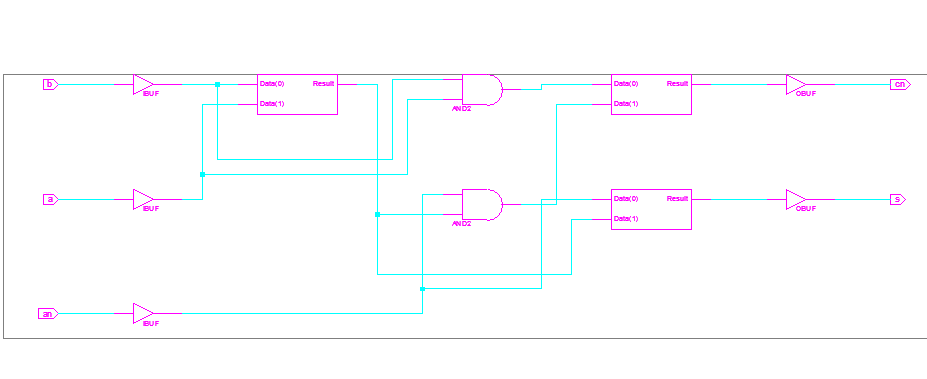 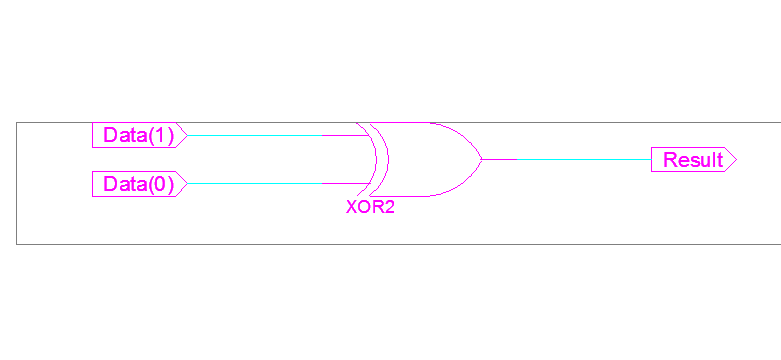 Final Report:=========================================================================*                            Final Report                               *=========================================================================Final ResultsRTL Top Level Output File Name     : fa.ngrTop Level Output File Name         : faOutput Format                      : NGCOptimization Goal                  : SpeedKeep Hierarchy                     : YESTarget Technology                  : Automotive 9500XLMacro Preserve                     : YESXOR Preserve                       : YESClock Enable                       : YESwysiwyg                            : NODesign Statistics# IOs                              : 5Cell Usage :# BELS                             : 5#      AND2                        : 2#      XOR2                        : 3# IO Buffers                       : 5#      IBUF                        : 3#      OBUF                        : 2=========================================================================CPU : 1.42 / 1.58 s | Elapsed : 2.00 / 2.00 s--> Total memory usage is 133320 kilobytesNumber of errors   :    0 (   0 filtered)Number of warnings :    0 (   0 filtered)Number of infos    :    0 (   0 filtered)